KOPARKA LINOWA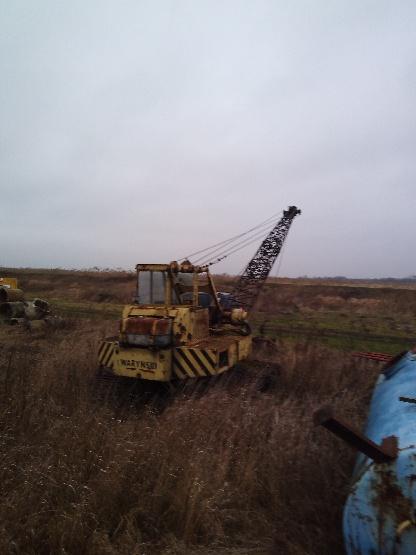 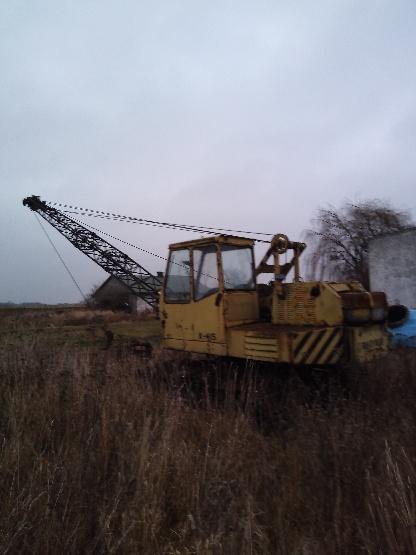 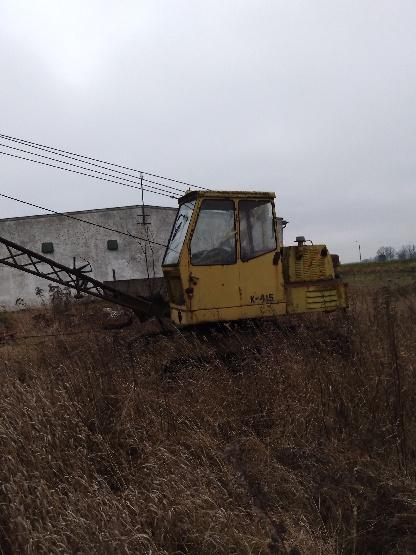 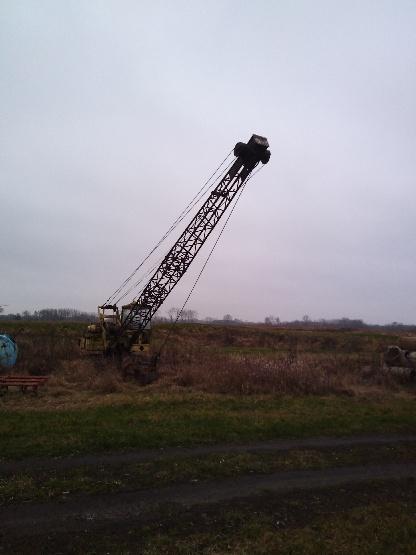 